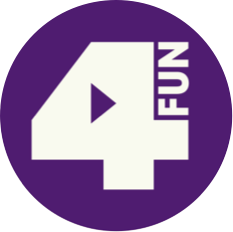 Raport bieżący nr 28/2015Warszawa, dnia 27 grudnia 2015 rokuW dniu 13 października 2015 roku Zarząd 4fun Media S.A. podał do wiadomości informację o zamiarze  wprowadzenia w Spółce 4fun Media S.A. (dalej: „Spółka”) programu opcji menedżerskich dedykowanego dla członków zarządu Spółki oraz kluczowych osób zarządzających Spółką, jak również członków zarządów oraz kluczowych osób zarządzające spółkami zależnymi, a także innych osób spełniających kryteria określone w Regulaminie Programu Opcji Menedżerskich. Program Opcji Menedżerskich (dalej: „Program”). Program ma być realizowany w okresie do 31 grudnia 2019 roku. Uchwała Nadzwyczajnego Walnego Zgromadzenia Akcjonariuszy w tej sprawie została podjęta w dniu 10 listopada 2015 roku.Cel uchwalenia Program Opcji MenedżerskichCelem wprowadzenia Programu jest wsparcie długoterminowego wzrostu wartości akcji  4fun Media S.A. Służyć mają temu: stabilizacja osobowa zarządu spółki, zarządów spółek zależnych oraz kluczowej kadry menedżerskiej odpowiedzialnej za realizację strategii rozwoju oraz trwałość, bezpieczeństwo prowadzenia biznesu i budowanie wartości dodanej. Program tworzy, typowe na rynku kapitałowym, mechanizmy motywacyjne dla efektywnego zarządzania oraz działania w interesie Spółki i wszystkich grup akcjonariuszy. Program, oparty o wzrost wskaźnika EBITDA oraz inne mierniki efektywności finansowej ustalone dla poszczególnych osób biorących udział w Programie, ma być ponadto formą wynagrodzenia w zamian za doprowadzenie do systematycznego wzrostu dochodowości Spółki 4fun Media S.A. oraz pozostałych spółek wchodzących w skład grupy kapitałowej.    Proponowane zmiany wybranych parametrów Program Opcji MenedżerskichPo ogłoszeniu uchwały wprowadzającej Program Opcji Menedżerskich, założenia i parametry Programu wzbudziły zrozumiałe zainteresowanie oraz stały się przedmiotem dodatkowych konsultacji i analiz prowadzonych z akcjonariuszami spółki. W efekcie, biorąc pod uwagę wnioski wynikające z tych konsultacji, podjęto decyzję o modyfikacji dotychczasowych założeń Programu, które bardziej niż dotychczas, wychodzą naprzeciw oczekiwaniom akcjonariuszy. Oczekiwania te dotyczyły w pierwszej kolejności zmniejszenia ilości akcji będących przedmiotem warunkowego podwyższenia kapitału, celem zmniejszenia poziomu rozwodnienia dotychczasowych akcjonariuszy oraz procentowego wzrostu wskaźnika EBITDA osiągniętych przez Spółkę za rok będący okresem rozliczeniowym Programu Opcji Menedżerskich w stosunku do roku bezpośrednio go poprzedzającego. Postanowiono także aby zmniejszeniu uległa jednocześnie cena nabycia akcji dla osób uprawnionych do poziomu 1 zł za akcję z dotychczas ustalonej ceny na poziomie 3,9 zł, co ma zmniejszyć barierę finansową możliwości przystąpienia do programu poszczególnych jego uczestników oraz zwiększyć ich motywację do osiągnięcia wyznaczonych mierników finansowych. Utrzymany zostanie wymóg zapłaty za obejmowane akcje.Mając na uwadze proponowane zmiany, przy zachowaniu fundamentalnych założeń i celów Programu, zmianie ma ulec harmonogram oraz wysokość emisji poszczególnych transz akcji:Transza 1 - 55 874 sztuk akcji (za performance w 2015, przyznawana w 2 Q 2016 na podstawie oceny wyników za 2015)Transza 2 - 88 381 sztuk akcji (za performance w 2016, przyznawana w 2 Q 2017na podstawie oceny wyników za 2016)Transza 3 - 88 381 sztuk akcji (za performance w 2017, przyznawana w 2 Q 2018 na podstawie oceny wyników za 2017)Transza 4 - 88 380 sztuk akcji (za performance w 2018, przyznawana w 2 Q 2019 na podstawie oceny wyników za 2018)W związku z powyższym, zmniejszony zostanie poziom warunkowego podwyższenia kapitału zakładowego łącznie z 9,9% do 7,9% aktualnego kapitału zakładowego Spółki (tj. zmniejszenie o 2 punkty procentowe), rozłożonego na okres 3 lat, co ma na celu postulowane zmniejszenie efektu rozwodnienia dotychczasowej struktury akcjonariatu. Liczba  nowo emitowanych akcji wyniesie maksymalnie 321 016 sztuk akcji. Cena nabycia akcji w ramach Programu dedykowanego dla osób uprawnionych zostanie obniżona do poziomu 1 zł za jedną akcję. Ponadto zwiększony zostanie poziom wzrostu parametru EBITDA z 15% na 20%, rok do roku. Komentarz do proponowanych zmian Zarząd Spółki wyraża przekonanie, iż przewidywane zmiany w Programie Opcji Menedżerskich, będące wynikiem konsultacji przeprowadzonych z akcjonariuszami, oparty o wyższy wskaźnik EBITDA oraz inne mierniki efektywności finansowej ustalone dla poszczególnych osób biorących udział w Programie, przy jednoczesnym obniżeniu ceny nabycia nowo emitowanych akcji do 1 zł, będzie bardziej dostępną (obniży się bariera finansowa zakupu nowo emitowanych akcji), a co za tym idzie, bardziej efektywną i motywującą formą wynagrodzenia dla członków zarządów oraz osób uprawnionych w zamian za doprowadzenie do systematycznego wzrostu dochodowości Spółki 4fun Media S.A. oraz pozostałych spółek wchodzących w skład grupy kapitałowej.    